——————————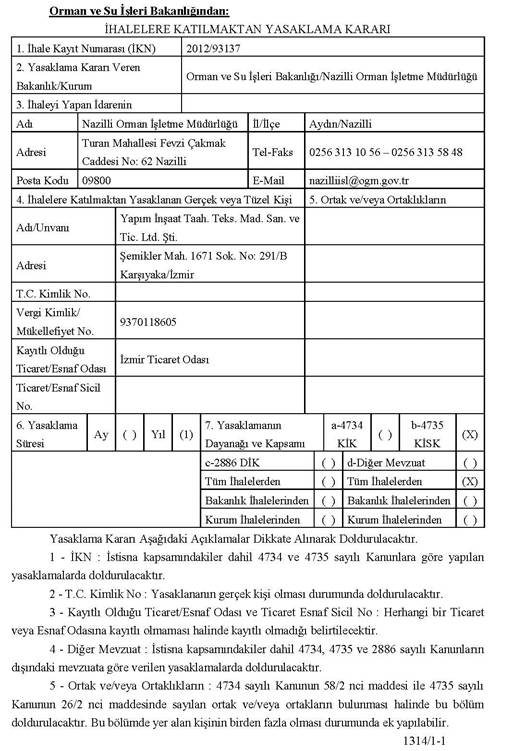 —————